    ПОСТАНОВЛЕНИЕ	ШУÖМ	 от 30 декабря . № 12/2755      с. Усть-Цильма Республики КомиНа основании Федерального закона от 08 ноября .                      № 257–ФЗ «Об автомобильных дорогах и дорожной деятельности в Российской Федерации и о внесении изменений в отдельные законодательные акты Российской Федерации» и Федерального закона от 06 октября . № 131–ФЗ «Об общих принципах организации местного самоуправления в Российской Федерации»администрация муниципального района «Усть-Цилемский» постановляет:Утвердить Перечень автомобильных дорог общего пользования местного значения на территории муниципального района «Усть-Цилемский» согласно приложению.Отделу по управлению муниципальным имуществом администрации муниципального района «Усть-Цилемский» внести изменения в реестр муниципальной собственности.Контроль за исполнением постановления возложить на  заместителя руководителя администрации муниципального района «Усть-Цилемский» Ларюкова И.Н.И.о. руководителя администрациимуниципального района «Усть-Цилемский»                                     Н.М. КаневУТВЕРЖДЕН постановлением администрации    муниципального района «Усть-Цилемский»от 30 декабря . № 12/2755(приложение)ПЕРЕЧЕНЬавтомобильных дорог общего пользования местного значения муниципального района «Усть-Цилемский»______________________________Администрация муниципальногообразования муниципальногорайона «Усть-Цилемский»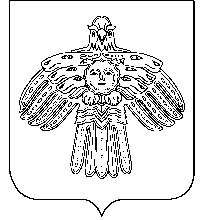 «Чилимдiн» муниципальнöйрайонлöн  муниципальнöйюкöнса  администрацияОб утверждении перечня автомобильных дорог общего пользования местного значения администрации муниципального района «Усть-Цилемский» (в ред.  от  25.12.2014   № 12/2429,  02.03.2017  № 03/180,  03.05.2017  № 05/368, 28.12.2017 № 12/1245, 29.06.2020    № 06/494, 08.12.2020 № 12/994, 21.08.2023 № 08/713) № п/пИдентификацион-ный номерНаименование дорогиПротяжен-ность, км.Катего-         рияТип покрытия123456  1.		1.87 252 ОП МР - 001с. Замежная – д. Степановская – д. Скитская17,0VПереходный2.87 252 ОП МР - 002с. Трусово – д. Филиппово (участок дороги 0,000-)4,11VПереходный3.87 252 ОП МР - 003Подъезд к с. Среднее Бугаево  (до р. Печора)3,00VПереходный4.87 252 ОП МР - 004Подъезд к д. Гарево2,04IVУсовершенст-вованный5.87 252 ОП МР - 005Подъезд к пст. Журавский1,43IVУсовершенст-вованный6.87 252 ОП МР - 006Подъезд к р. Пижма – Васина Изба2,70VПереходный7.87 252 ОП МР - 007Подъезд к пст. Синегорье0,91IVУсовершенст-вованный8.87 252 ОП МР - 008с. Уег – р. Печора (пристань)7,00VГрунтовый9.87 252 ОП МР - 009Подъезд к базе отдыха «Хабарицкое озеро» 6,35VПереходный10.87 252 ОП МР - 010Подъезд к туристической базе «Огни Печоры» 0,37VПереходный11.87 252 ОП МР - 011с. Хабариха – д. Бык7,94VПереходный12.87 252 ОП МР - 012Подъезд к полигону твердых бытовых отходов с. Усть-Цильма0,33VПереходный13.87 252 ОП МР- 013Подъезд к полигону жидких бытовых отходов с. Усть-Цильма0,22VПереходный14.87 252 ОП МР - 014Подъезд к полигону твердых бытовых отходов пст. Синегорье2,93VПереходный15.87 252 ОП МР - 015Подъезд к полигону твердых бытовых отходов сельского поселения «Трусово»0,20VПереходный16.87 252 ОП МР - 016Васина изба – д. Боровская22,7VПереходный17.87 252 ОП МР - 017Подъезд к д. Загривочная на участке км 0,00 – км 1,001,00VПереходныйИтого по району за исключением сельских поселений:Итого по району за исключением сельских поселений:Итого по району за исключением сельских поселений:80,23На территории сельского поселения «Усть-Цильма»На территории сельского поселения «Усть-Цильма»На территории сельского поселения «Усть-Цильма»На территории сельского поселения «Усть-Цильма»На территории сельского поселения «Усть-Цильма»На территории сельского поселения «Усть-Цильма»18.87 252 ОП МР – 018Подъезд к местечку Нижнее Алехино0,6VГрунтовый19.87 252 ОП МР – 019Подъезд к д. Высокая Гора0,177VГрунтовый20.87 252 ОП МР – 020Подъезд к объездной дороге0,9VПереходный21.87 252 ОП МР – 021Подъезд к аэропорту с. Усть-Цильма1,15VПереходный22.87 252 ОП МР – 022Малая объездная0,5VПереходный23.87 252 ОП МР – 023Подъезд к местечку Высокая Гора0,6VПереходный24.87 252 ОП МР – 024По пст. Синегорье1,0VПереходный25.87 252 ОП МР – 025Подъезд к сельскому клубу        д. Сергеево-Щелья0,3VПереходный26.87 252 ОП МР – 026Подъезд к средней школе           с. Усть-Цильма1,1VПереходный27.87 252 ОП МР – 027Подъезд к местечку Совхозное поле0,6VПереходный28.87 252 ОП МР - 028Подъезд к Народной поляне1,3VПереходный29.87 252 ОП МР – 029Подъезд к администрации муниципального района «Усть-Цилемский»0,6VУсовершенствованный30.87 252 ОП МР - 030Подъезд к месту стоянки автобусов межмуниципального сообщения0,15VПереходный31.87 252 ОП МР - 074Подъезд к водонапорной башне0,64VПереходный32.87 252 ОП МР - 075По местечку Федосеевка0,76VПереходный33.87 252 ОП МР - 076Подъезд к местечку Семёнов холм1,5VПереходный34.87 252 ОП МР - 077Подъезд к общественной бане0,65VПереходный35.87 252 ОП МР - 078Подъезд к спорткомплексу                 с. Усть-Цильма0,46VПереходный36.87 252 ОП МР - 080Подъезд к детской площадке в местечке Гусихи0,9VПереходный37.87 252 ОП МР - 081Подъезд к месту проведения праздника «Петровщина»2,1VПереходный38.87 252 ОП МР - 082Аэропорт – Новый квартал2,5VПереходный39.87 252 ОП МР - 083Инженерная инфраструктура в целях жилищного строительст-ва в местечке Совхозное поле       с. Усть-Цильма, Республики Коми2,239VПереходныйИтого по сельскому поселению:Итого по сельскому поселению:Итого по сельскому поселению:20,726На территории сельского поселения «Коровий Ручей»На территории сельского поселения «Коровий Ручей»На территории сельского поселения «Коровий Ручей»На территории сельского поселения «Коровий Ручей»На территории сельского поселения «Коровий Ручей»На территории сельского поселения «Коровий Ручей»40.87 252 ОП МР – 031Подъезд к объездной дороге        д. Чукчино0,73VГрунтовый41.87 252 ОП МР – 032с. Усть-Цильма – д. Чукчино0,7VГрунтовый42.87 252 ОП МР – 033По д. Гарево0,87VПереходный43.87 252 ОП МР – 034Подъезд к водобашне                  с. Коровий Ручей 0,52VПереходный44.87 252 ОП МР – 035Подъезд к опытной станции от автомобильной дороги «Обход   с. Усть-Цильма» 0,5VПереходный45.87 252 ОП МР – 036Подъезд к водобашне д. Чукчино0,8VПереходный46.87 252 ОП МР - 037По местечку «Новострой»           д. Чукчино0,82VПереходныйИтого по сельскому поселению:Итого по сельскому поселению:Итого по сельскому поселению:4,94На территории сельского поселения «Нерица»На территории сельского поселения «Нерица»На территории сельского поселения «Нерица»На территории сельского поселения «Нерица»На территории сельского поселения «Нерица»На территории сельского поселения «Нерица»47.87 252 ОП МР - 038Дорога по с. Нерица 1,65VПереходный48.87 252 ОП МР – 085 Подъезд к ФАП(у)1,1VПереходный49.87 252 ОП МР – 086 Подъезд к храму-часовне0,7VПереходный50.87 252 ОП МР - 087 Подъезд к пункту сбора ТБО0,85VПереходныйИтого по сельскому поселению:Итого по сельскому поселению:Итого по сельскому поселению:4,30На территории сельского поселения «Замежная»На территории сельского поселения «Замежная»На территории сельского поселения «Замежная»На территории сельского поселения «Замежная»На территории сельского поселения «Замежная»На территории сельского поселения «Замежная»51.87 252 ОП МР - 039Дорога по с. Замежная2,0VПереходный52.87 252 ОП МР – 040Подъезд к подстанции (ПС 110/10 кВ «Замежная»)0,5VПереходный53.87 252 ОП МР – 041Дорога по д. Скитская1,5VПереходный54.87 252 ОП МР – 042Подъезд к животноводческим фермам д. Загривочная1,0VПереходный55.87 252 ОП МР – 043Подъезд к кладбищу                   д. Черногорская0,15VПереходный56.87 252 ОП МР - 044Подъезд к клубу д. Боровская0,35VПереходный57.87 252 ОП МР - 088Подъезд к пожарной                 части № 154 0,48VГрунтовый58.87 252 ОП МР - 089Подъезд к очистным сооружениям 0,33VГрунтовый59.87 252 ОП МР - 090Автомобильная дорога Новоселов 1 – Новоселов 46 0,67VГрунтовый60.87 252 ОП МР – 091Автомобильная дорога Луговая 2 – Луговая 33 0,57VГрунтовый61.87 252 ОП МР – 092Автомобильная дорога Сосновая 1 – Сосновая 23 0,4VГрунтовый62.87 252 ОП МР – 093Подъезд к часовне 0,23VГрунтовый63.87 252 ОП МР – 094Автомобильная дорога Молодежная 11 – Молодежная 1 0,38VГрунтовый64.87 252 ОП МР – 095Автомобильная дорога Монастырская 10 – Дорожная 18 0,33VГрунтовый65.87 252 ОП МР - 096Подъезд к кладбищу 0,23VГрунтовый66.87 252 ОП МР – 097Подъезд к трансформатору 0,53VГрунтовый67.87 252 ОП МР – 098Подъезд к сельскохозяйствен-ным угодьям «МЕГ» 0,67VГрунтовый68.87 252 ОП МР - 099Автомобильная дорога Молодежная 2 - Набережная 33 0,66VГрунтовый69.87 252 ОП МР - 100Подъезд к промышленной зоне 0,55VГрунтовый70.87 252 ОП МР – 101Подъезд к пешеходному мосту 0,23VГрунтовый71.87 252 ОП МР - 102Автомобильная дорога               Каменка 1а – Луговая 3 0,8VГрунтовыйИтого по сельскому поселению:Итого по сельскому поселению:Итого по сельскому поселению:12,56На территории сельского поселения «Трусово»На территории сельского поселения «Трусово»На территории сельского поселения «Трусово»На территории сельского поселения «Трусово»На территории сельского поселения «Трусово»На территории сельского поселения «Трусово»72.87 252 ОП МР – 045Дорога по д. Филиппово4,2VПереходный73.87 252 ОП МР – 046Дорога по с. Трусово1,8VПереходный74.87 252 ОП МР – 047Подъезд к нефтебазе д. Рочево0,8VПереходный75.87 252 ОП МР – 048Подъезд к спортивной площадке с. Трусово0,4VПереходный76.87 252 ОП МР – 049Подъезд к школе-саду                  д. Филиппово1,4VПереходный77.87 252 ОП МР - 050Подъезд к вертолётной площадке с. Трусово1,8VПереходный78.87 252 ОП МР - 103По д. Рочево1,0VПереходный79.87 252 ОП МР - 104По д. Мыла1,5VПереходный80.87 252 ОП МР - 105По д. Нонбург1,0VПереходныйИтого по сельскому поселению:Итого по сельскому поселению:Итого по сельскому поселению:13,90На территории сельского поселения «Уег»На территории сельского поселения «Уег»На территории сельского поселения «Уег»На территории сельского поселения «Уег»На территории сельского поселения «Уег»На территории сельского поселения «Уег»81.87 252 ОП МР - 051Дорога по с. Уег 1,9VПереходныйИтого по сельскому поселению:Итого по сельскому поселению:Итого по сельскому поселению:1,9На территории сельского поселения «Хабариха»На территории сельского поселения «Хабариха»На территории сельского поселения «Хабариха»На территории сельского поселения «Хабариха»На территории сельского поселения «Хабариха»На территории сельского поселения «Хабариха»82.87 252 ОП МР – 052Подъезд к производственным зданиям крестьянского (фер-мерского) хозяйства1,3VПереходный83.87 252 ОП МР - 053По с. Хабариха3 ,0VПереходный84.87 252 ОП МР - 106Подъезд к магазину «Кедр-1» 0,4VПереходный85.87 252 ОП МР - 107Подъезд к магазину «Хабарушка» 0,1VПереходный86.87 252 ОП МР - 108Подъезд к зданию администра-ции сельского поселения «Хабариха» 0,1VПереходный87.87 252 ОП МР - 109Подъезд к пожарному                водоему № 13/3 0,2VПереходный88.87 252 ОП МР - 110Подъезд к площадке по сбору ТБО 0,4VПереходный89.87 252 ОП МР - 111Подъезд к спортивному стадиону 0,12VПереходный90.87 252 ОП МР - 112Подъезд к цеху по переработке рыбы 0,8VПереходный91.87 252 ОП МР - 113По местечку Катище                       0,58VПереходныйИтого по сельскому поселению:Итого по сельскому поселению:Итого по сельскому поселению:7,0На территории сельского поселения «Среднее Бугаево»На территории сельского поселения «Среднее Бугаево»На территории сельского поселения «Среднее Бугаево»На территории сельского поселения «Среднее Бугаево»На территории сельского поселения «Среднее Бугаево»На территории сельского поселения «Среднее Бугаево»92.87 252 ОП МР – 054Подъезд к вертолетной площадке1,0VПереходный93.87 252 ОП МР – 055Подъезд к кладбищу1,5VПереходный94.87 252 ОП МР – 056Подъезд к причалу1,0VПереходный95.87 252 ОП МР - 057Объездная дорога д. Верхнее Бугаево0,8VПереходныйИтого по сельскому поселению:Итого по сельскому поселению:Итого по сельскому поселению:4,3На территории сельского поселения «Окунев Нос»На территории сельского поселения «Окунев Нос»На территории сельского поселения «Окунев Нос»На территории сельского поселения «Окунев Нос»На территории сельского поселения «Окунев Нос»На территории сельского поселения «Окунев Нос»96.87 252 ОП МР – 058Подъезд к аэроплощадке            с. Окунев Нос2,5VГрунтовый97.87 252 ОП МР – 059Подъезд к свалке бытовых отходов с. Окунев Нос1,0VГрунтовый98.87 252 ОП МР – 060Подъезд к кладбищу № 1             с. Окунев Нос0,2VГрунтовый99.87 252 ОП МР – 061Подъезд к кладбищу № 2            с. Окунев Нос0,5VГрунтовый100.87 252 ОП МР - 062Подъезд к причалу с. Окунев Нос0,1VГрунтовый101.87 252 ОП МР - 114Подъезд к дизельной станции1,65VПереходный102.87 252 ОП МР - 115Подъезд к артезианской скважине0,34VПереходный103.87 252 ОП МР - 116Подъезд к пожарному водоему, находящемуся между школой и ФАПом0,1VПереходный104.87 252 ОП МР - 117Подъезд к спортклубу0,32VПереходный105.87 252 ОП МР - 118Подъезд к складу ГСМ1,44VПереходный106.87 252 ОП МР - 119Подъезд к пожарному водоему возле магазина «Кедр-7»0,48VПереходныйИтого по сельскому поселению:Итого по сельскому поселению:Итого по сельскому поселению:8,63На территории сельского поселения «Новый Бор»На территории сельского поселения «Новый Бор»На территории сельского поселения «Новый Бор»На территории сельского поселения «Новый Бор»На территории сельского поселения «Новый Бор»На территории сельского поселения «Новый Бор»107.87 252 ОП МР – 063Автомобильная дорога, про-ходящая по ул. Черепанова от дома № 1а до дома № 250,824VПереходный108.87 252 ОП МР – 064Автомобильная дорога, про-ходящая по ул. Центральная от пересечения с ул. Полевая до границы поселка (с юга на север), в том числе подъезд к причалу пст. Новый Бор2,338VПереходный109.87 252 ОП МР – 065Автомобильная дорога, про-ходящая по ул. Нагорная от пересечения с ул. Полевая до пересечения с ул. Центральная1,193VПереходный110.87 252 ОП МР - 066Автомобильная дорога, про-ходящая по ул. Майская от пересечения с ул. Полевая до пересечения с ул. Северная, в том числе подъезд к зданию аэропорта пст. Новый Бор; подъезд к полигону ТБО; подъезд к скотдворам2,670VПереходный111.87 252 ОП МР - 067Автомобильная дорога, про-ходящая по ул. Полевая, от пересечения с ул. Майская до пересечения с ул. Черепанова0,441VПереходный112.87 252 ОП МР - 068Автомобильная дорога, про-ходящая по ул. Заполярная от пересечения с ул. Набережная до пересечения с ул. Западная0,811VПереходный113.87 252 ОП МР - 069Автомобильная дорога, про-ходящая по ул. Западная от пересечения с ул. Майская до пересечения с ул. Заполярная0,598VПереходный114.87 252 ОП МР - 070Автомобильная дорога, про-ходящая по ул. Лесная от пересечения с ул. Майская до пересечения с ул. Черепанова0,486VПереходный115.87 252 ОП МР - 071Автомобильная дорога, про-ходящая по ул. Северная от пересечения с ул. Майская до пересечения с ул. Нагорная0,219VГрунтовый116.87 252 ОП МР - 072Автомобильная дорога, про-ходящая по ул. Центральная от пересечения с пер. Речной до дома № 34 по ул. Центральная, в том числе подъезд к кладбищу пст. Медвежка; подъезд к прича-лу пст. Медвежка; подъезд к зданию дизельной электростан-ции; подъезд к зданию телевизионной вышки3,814VПереходный117.87 252 ОП МР - 073Автомобильная дорога, про-ходящая по ул. Хуторская от пересечения с пер. Речной до здания котельной № 25а, в том числе подъезд к пст. Медвежка; подъезд к вертолетной площад-ке; подъезд к зданию почты1,483VГрунтовый118.87 252 ОП МР - 120Подъезд к кладбищу0,708VПереходный119.87 252 ОП МР - 121Автомобильная дорога Печорская 1- Печорская 160,485VПереходный120.87 252 ОП МР - 122Подъезд к магазину «Сияние Севера»0,350VПереходный121.87 252 ОП МР - 123Автомобильная дорога Набережная 1- Набережная 100,291VПереходный122.87 252 ОП МР - 124Автомобильная дорога Речной 7 - Речной 110,209VПереходныйИтого по сельскому поселению:Итого по сельскому поселению:Итого по сельскому поселению:16,920На территории сельского поселения «Ёрмица»На территории сельского поселения «Ёрмица»На территории сельского поселения «Ёрмица»На территории сельского поселения «Ёрмица»На территории сельского поселения «Ёрмица»На территории сельского поселения «Ёрмица»123.87 252 ОП МР - 125Подъезд к зданию администра-ции сельского поселения «Ёрмица» 0,232VГрунтовый124.87 252 ОП МР - 126Подъезд к пожарной части1,1VГрунтовыйИтого по сельскому поселению:Итого по сельскому поселению:Итого по сельскому поселению:1,332Итого по муниципальному району «Усть-Цилемский»:Итого по муниципальному району «Усть-Цилемский»:Итого по муниципальному району «Усть-Цилемский»:176,738